Suplování 12. 5.
 
Nepřítomni:  		POLESNÁ, BARTONÍČEK (4.-5.HOD)
Nepřítomné třídy:      DOZOR / ŠATNY / 7:30 – 8:00:		PASTÝŘÍK
DOZOR / ŠATNY / VELKÁ PŘESTÁVKA:	BURDOVÁ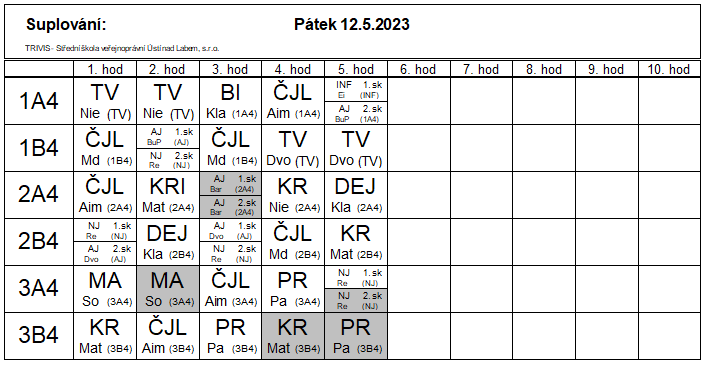 